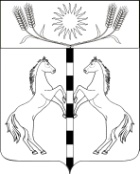 ПОСТАНОВЛЕНИЕАДМИНИСТРАЦИИ  КАНЕЛОВСКОГО СЕЛЬСКОГО ПОСЕЛЕНИЯСТАРОМИНСКОГО  РАЙОНАот 20.02.2018                                                                                        № 18ст-ца КанеловскаяО внесении изменения в постановление администрации Канеловского сельского поселения от 17.03.2016 № 73 «Об утверждении Положения о комиссии по соблюдению требований к служебному поведению муниципальных служащих и урегулированию конфликта интересов»Рассмотрев протест прокурора Староминского района от 05.12.2017 № 7-04-2017/41249, в соответствии  с  Указом Президента Российской Федерации от  22 декабря 2015 года № 650 «О порядке  сообщения лицами, замещающими отдельные государственные должности Российской Федерации, должности федеральной государственной службы, и иными лицами о возникновении личной заинтересованности при исполнении должностных обязанностей, которая приводит или может привести к конфликту интересов, и о внесении изменений в некоторые акты Президента Российской Федерации", Указом Президента РФ от 23 июня 2014 года №453 «О внесении изменений в некоторые акты Президента Российской Федерации по вопросам противодействия коррупции», в целях реализации Указа Президента Российской Федерации от 01 июля 2010 года №821 «О комиссиях по соблюдению требований к служебному поведению федеральных муниципальных служащих и урегулированию конфликта интересов»,  Федерального закона от 25 декабря 2008 года №273-ФЗ «О противодействии коррупции», руководствуясь  статьей 31  Устава  Канеловского сельского поселения Староминского района, п о с т а н о в л я ю: 1. Внести в постановление администрации Канеловского сельского поселения от 17.03.2016 № 73 «Об утверждении Положения о комиссии по соблюдению требований к служебному поведению муниципальных служащих и урегулированию конфликта интересов» (далее – Положение) следующие изменения и дополнения:часть 2 п.6 изложить в следующей редакции:- В состав комиссии входят председатель комиссии, его заместитель, назначаемый руководителем органа местного самоуправления из числа членов комиссии, замещающих должности муниципальной службы в администрации Канеловского сельского поселения, секретарь и члены комиссии. Все члены комиссии при принятии решений обладают равными правами. В отсутствие председателя комиссии его обязанности исполняет заместитель председателя комиссии.2. Специалисту 1 категории Администрации Канеловского сельского поселения Староминского района (Левченко Л.А.) обеспечить официальное опубликование (обнародование) настоящего постановления в сети «Интернет» на официальном сайте администрации Канеловского сельского поселения Староминского района.3.Контроль  за	выполнением настоящего постановления оставляю	за собой.4.Настоящее постановление вступает в силу со дня его обнародования.Глава Канеловского сельского поселенияСтароминского района                                                                       Л.Г. Индыло